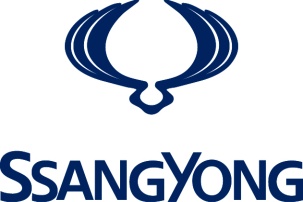 Date : 5 mars 201989ème Salon international de l’automobile de Genève 2019Hall / Stand : 4 / 4131SSANGYONG ALIGNE SA GAMME DE MODÈLES 2019 À GENÈVETIVOLILe SsangYong Tivoli est le premier SUV du segment B de la marque ; il est l’un des modèles du constructeur qui a rencontré le plus de succès, tant en Corée que sur les marchés mondiaux, depuis son lancement à l'occasion du Salon international de l’automobile de Genève en mars 2015. Le millésime 2019 du Tivoli conserve les lignes élégantes, le niveau de sécurité inégalé et le vaste espace intérieur de son prédécesseur mais bénéficie en outre de diverses évolutions.La plus notable de ces évolutions réside dans l’ajout de deux nouvelles teintes à sa palette de coloris extérieurs, laquelle offre un plus vaste choix aux clients qui souhaitent exprimer leur individualité. Ceux-ci pourront ainsi opter pour le séduisant « Orange Pop » empreint de vitalité, de modernité et d’énergie, ou pour le « Silky Pearl White » plus sobre et élégant.Le coloris Orange Pop s’accompagne de nouvelles jantes alliage 16’’ sophistiquées, et d'un nouveau design de bouclier arrière avec une moulure chromée supplémentaire.L’habitacle se distingue par un levier de sélecteur moderne doté d’un entourage gainé de cuir, en lieu et place de la grille en H ouverte sur le précédent modèle. Cette nouvelle conception garantit des changements de rapport plus souples, lesquels sont davantage en adéquation avec les attentes des clients, et notamment des clientes, qui représentent la majorité des propriétaires de Tivoli. La conduite en tout-terrain est optimisée par le système de contrôle de descente automatique (HDC). Ce système de contrôle à faible vitesse s’active automatiquement lorsque le véhicule évolue sur une descente à fort pourcentage et régule la vitesse sur une plage allant de 5 à 30 km/h, réduisant le besoin d'un freinage excessif tout en ajustant le poids et le centre de gravité pour une conduite en toute sécurité.Le millésime 2019 du Tivoli hérite également d’un système de verrouillage automatique des portes ; ce système verrouille automatiquement les portes lorsque le conducteur s’éloigne du véhicule avec la clé intelligente sur lui. Il se dote par ailleurs d’un écran tactile haute résolution de 7’’ qui relaie les informations du système de navigation et des fonctions Apple CarPlay et Google Android Auto, ainsi que de la fonction mains-libres Bluetooth et d’une prise iPod. Cet écran couleur affiche également l'image de la caméra de recul et intègre une fonction de « mirroring » pour smartphone. Des finitions extérieures bicolores sont désormais disponibles pour toutes les teintes de la palette, de même qu’une nouvelle ambiance intérieure marron.Toutes ces améliorations concernent également le Tivoli XLV, à l’exception de la double moulure chromée de bouclier arrière.REXTONSsangYong a lancé son nouveau Rexton 4x4 amélioré pour 2019 en Europe l'automne dernier. Fort d’évolutions majeures en termes de style, de qualité, de sécurité et de technologies, il a déjà décroché plusieurs récompenses, dont celle de « 4x4 de l’année » de 4x4 Magazine.Se distinguant par sa présence affirmée et son extérieur parfaitement équilibré, le Rexton est un 4x4 s’inscrivant sur les segments D/E, et offrant un vaste habitacle permettant à ses occupants de voyager dans le plus grand confort, mais aussi d’exceptionnelles aptitudes en tout-terrain. Le millésime 2019 du Rexton bénéficie de plusieurs nouveaux équipements, parmi lesquels des poignées de portes tactiles à 2 canaux permettant au conducteur portant sur lui la clé intelligente de déverrouiller la porte en touchant simplement la poignée. En outre, les nouvelles jantes alliage diamantées 18’’ rehaussent la silhouette sophistiquée du véhicule.Par ailleurs, les sièges matelassés en cuir Nappa bénéficient d'un nouveau motif, en parfaite harmonie avec l’intérieur du véhicule des plus originaux, tandis que le levier de sélecteur de la transmission automatique se pare également de cuir pour de meilleures sensations au toucher et un look plus sportif.D’autres nouveaux équipements contribuent à rehausser la commodité, notamment une commande d’accès au niveau du siège passager avant, permettant au conducteur de commander la position du siège. Le siège conducteur se dote désormais d'un support lombaire et d'une fonction de réglage dans quatre positions pour un confort optimal.L’accoudoir/tablette de deuxième rangée bénéficie d'un nouveau design améliorant l’utilisation de l’espace, tandis qu’un support pour smartphone placé entre les deux porte-gobelets contribue à rehausser la commodité.
Le système d'infodivertissement évolué intègre les fonctions radio DAB, Apple CarPlay et Android Auto, ainsi qu’un système de navigation, toutes les informations afférentes étant relayées sur un écran 8’’ ou un écran HD 9,2’’ selon la version. Un système de navigation TomTom est également disponible, et les divers équipements de connectivité proposés permettent d’agrémenter le trajet.Le combiné d'instruments Supervision avec écran LCD 7’’ offre une excellente visibilité et affiche pour le conducteur les informations du système d'alerte de franchissement de ligne (LDW), une animation de l’ouverture du hayon, et les instructions de guidage du système de navigation. Le Rexton est animé par un moteur turbodiesel 2,2 litres développant une puissance maximum de 181 ch pour un couple de 420 Nm, et couplé à une boîte manuelle à 6 rapports ou à une transmission automatique Mercedes-Benz à 7 rapports. Exploitant pleinement la vaste expertise de SsangYong en matière de transmission intégrale, ce 4x4 à transmission intégrale enclenchable offre un confort de conduite et une stabilité de tout premier ordre grâce à une excellente répartition des masses, des qualités encore rehaussées par la suspension arrière multilink indépendante. Côté extérieur, le Rexton se démarque par ses projecteurs multifacettes, ses feux de jour, ses antibrouillards, feux de position et clignotants à LED, tandis que ses inserts brillants véhiculent une image haut de gamme. L’arrière du Rexton se distingue par son élégance, tandis que les jantes alliage 17’’, 18’’ et 20’’ contribuent à rehausser l’impression générale de raffinement et de luxe qui se dégage du véhicule.MUSSOReposant sur la même architecture que le nouveau Rexton, le Musso se veut un pick-up extrêmement robuste offrant des performances et une sécurité optimales en tout-terrain grâce à son châssis séparé et à sa transmission intégrale. Le nouveau Musso est animé par un moteur turbodiesel 2,2 litres fabriqué par SsangYong et développant une puissance maximum de 181 ch pour un couple de 400 Nm. Ce moteur peut être couplé à une boîte manuelle à 6 rapports ou à une boîte automatique à 6 rapports de marque Aisin. Parmi ses équipements de sécurité, figurent un système d’aide au changement de file, un système d’alerte de circulation transversale arrière et un système de détection des angles morts pour aider à éviter les accidents.  Le Musso est richement doté par rapport à d’autres pick-ups, et offre une largeur aux épaules et une longueur aux jambes de tout premier ordre ; il bénéficie par ailleurs d'une sellerie en cuir Nappa, rehaussant l’impression de luxe et le confort. Il intègre également un système d’infodivertissement de pointe avec un écran HD 9,2’’, Apple CarPlay, Android Auto, la wi-fi et une connectivité Bluetooth.- Fin -